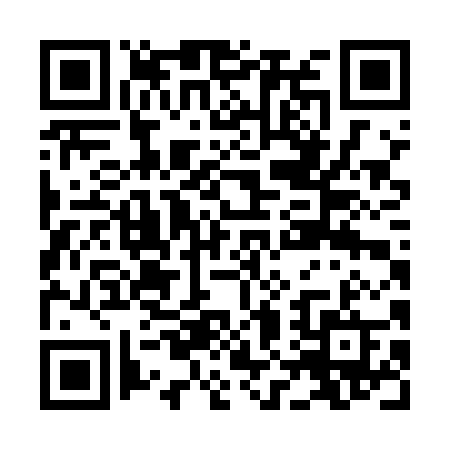 Ramadan times for Aghwan, PakistanMon 11 Mar 2024 - Wed 10 Apr 2024High Latitude Method: Angle Based RulePrayer Calculation Method: University of Islamic SciencesAsar Calculation Method: ShafiPrayer times provided by https://www.salahtimes.comDateDayFajrSuhurSunriseDhuhrAsrIftarMaghribIsha11Mon5:015:016:2512:193:416:146:147:3812Tue5:005:006:2412:193:416:146:147:3813Wed4:584:586:2212:193:416:156:157:3914Thu4:574:576:2112:183:426:166:167:4015Fri4:564:566:2012:183:426:176:177:4116Sat4:544:546:1812:183:436:186:187:4217Sun4:534:536:1712:173:436:196:197:4318Mon4:514:516:1512:173:436:196:197:4419Tue4:504:506:1412:173:436:206:207:4520Wed4:484:486:1312:173:446:216:217:4621Thu4:474:476:1112:163:446:226:227:4622Fri4:454:456:1012:163:446:236:237:4723Sat4:444:446:0812:163:456:236:237:4824Sun4:424:426:0712:153:456:246:247:4925Mon4:414:416:0612:153:456:256:257:5026Tue4:394:396:0412:153:456:266:267:5127Wed4:384:386:0312:143:466:276:277:5228Thu4:364:366:0112:143:466:276:277:5329Fri4:354:356:0012:143:466:286:287:5430Sat4:334:335:5912:143:466:296:297:5531Sun4:324:325:5712:133:466:306:307:561Mon4:304:305:5612:133:476:316:317:572Tue4:284:285:5512:133:476:316:317:583Wed4:274:275:5312:123:476:326:327:594Thu4:254:255:5212:123:476:336:338:005Fri4:244:245:5012:123:476:346:348:016Sat4:224:225:4912:123:476:356:358:027Sun4:214:215:4812:113:486:356:358:038Mon4:194:195:4612:113:486:366:368:049Tue4:184:185:4512:113:486:376:378:0510Wed4:164:165:4412:103:486:386:388:06